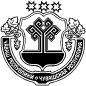 В соответствии с Налоговым кодексом Российской Федерации от 05.08.2000 N 117-ФЗ, Федеральным законом от 06.10.2003 N 131-ФЗ "Об общих принципах организации местного самоуправления в Российской Федерации", в целях регулирования налоговых правоотношений Собрание депутатов Чувашско-Сорминского сельского поселения Аликовского района Чувашской Республики  р е ш и л о:в статью 27 внести следующие изменения:статью 27 изложить в следующей редакции:Налоговые ставки устанавливаются в пределах Чувашско – Сорминского  сельского поселения Аликовского района Чувашской Республики в следующих размерах:2. Настоящее решение вступает в силу после его официального опубликования.Председатель Собрания депутатов Чувашско-Сорминского сельского поселения                                                                              В.К. Тихонов О внесении изменений в решение Собрания депутатов № 112 от 27.06.2018 г. «Об утверждении Положения о вопросах                                                                            налогового регулирования в Чувашско–Сорминском сельском поселении Аликовского района Чувашской Республики, отнесенных законодательством   Российской Федерации и Чувашской Республики   о налогах и сборах к ведению органов местного самоуправленияОбъект налогообложенияСтавка налогаквартира, комната 0,1 процентажилой дом;объект незавершенного строительства в случае, если проектируемым назначением такого объекта является жилой дом;единый недвижимый комплекс, в состав которого входит хотя бы одно жилое помещение (жилой дом);гараж и машино-место;хозяйственное строение или сооружение, площадь каждого из которых не превышает 50 квадратных метров и которые расположены на земельных участках, предоставленных для ведения личного подсобного, дачного хозяйства, огородничества, садоводства или индивидуального жилищного строительства0,1 процентаобъекты налогообложения, включенные в перечень, определяемый в соответствии с пунктом 7 статьи 378.2 Налогового кодекса Российской Федерации;объекты налогообложения, предусмотренные абзацем вторым пункта 10 статьи 378.2 Налогового кодекса Российской Федерации;объекты налогообложения, кадастровая стоимость каждого из которых превышает 300 миллионов рублей2 процентапрочие объекты налогообложения0,5 процента